VYHODNOCENÍ DOTAZNÍKU: 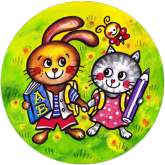 ZPĚTNÁ VAZBA PRO ÚČASTNÍKY ŠKOLNÍ DRUŽINYDotazník vyplnilo 10 dětí, 9 dětí odpovědělo na všechny otázky dotazníku, 1 dítě zodpovědělo 2 otázky. Dotazník mapuje spokojenost žáků ve školní družině, jejich preference a poskytuje škole zpětnou vazbu od žáků navštěvujících školní družinu v roce 2020/2021.  Dotazník byl anonymní. Datum vyplnění dotazníkučerven 2021Zaměření dotazníkuZpětná vazba pro účastníky ŠDcelkový počet respondentů 10Otázka č. 1Chodíš do družiny rád?Chodíš do družiny rád?anoano10nene0Otázka č. 2Jaká je tvoje nejoblíbenější činnost ve školní družině?Jaká je tvoje nejoblíbenější činnost ve školní družině?odpočinekodpočinek1malovánímalování3vyráběnívyrábění2puzzlepuzzle1hra s dinosauryhra s dinosaury3Otázka č. 3Máš pocit, že si v družině dostatečně odpočineš? Nebo se cítíš přetížený/přetížená?Máš pocit, že si v družině dostatečně odpočineš? Nebo se cítíš přetížený/přetížená?Ano, odpočinuAno, odpočinu8Cítím se přetížený/áCítím se přetížený/á1Otázka č. 4Trávíš čas raději v učebně školní družiny nebo na školní zahradě? Trávíš čas raději v učebně školní družiny nebo na školní zahradě? někdy v družině, někdy na zahraděněkdy v družině, někdy na zahradě3na zahraděna zahradě4v učebně školní družinyv učebně školní družiny2Otázka č. 5Je nějaká hra nebo hračka, kterou máš ve školní družině rád/ráda?Je nějaká hra nebo hračka, kterou máš ve školní družině rád/ráda?stavebnicestavebnice1puzzlepuzzle2deskové hrydeskové hry1hra Člověče, nezlob se!hra Člověče, nezlob se!2hra s vojákyhra s vojáky3Otázka č. 6Je nějaká hra nebo hračka, která ti ve školní družině chybí?Je nějaká hra nebo hračka, která ti ve školní družině chybí?nechybínechybí7chybí mi POPITchybí mi POPIT1chybí mi tablet chybí mi tablet 1Otázka č. 7Líbí se ti prostředí a vybavení školní družiny? Líbí se ti prostředí a vybavení školní družiny? anoano9nene0